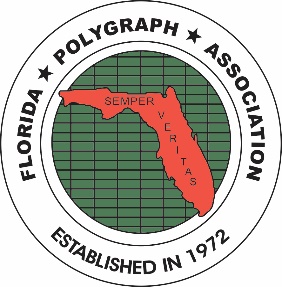 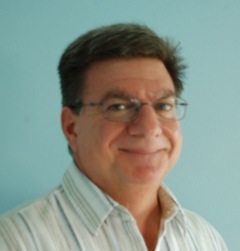 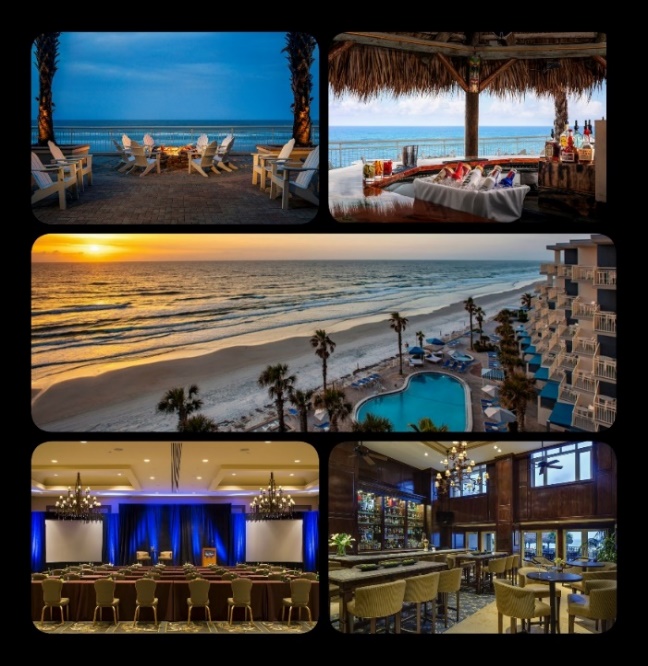 A survey was sent to all members regarding the 2025 Seminar. Thank you to all the members who participated in the survey! Below are the results of the survey: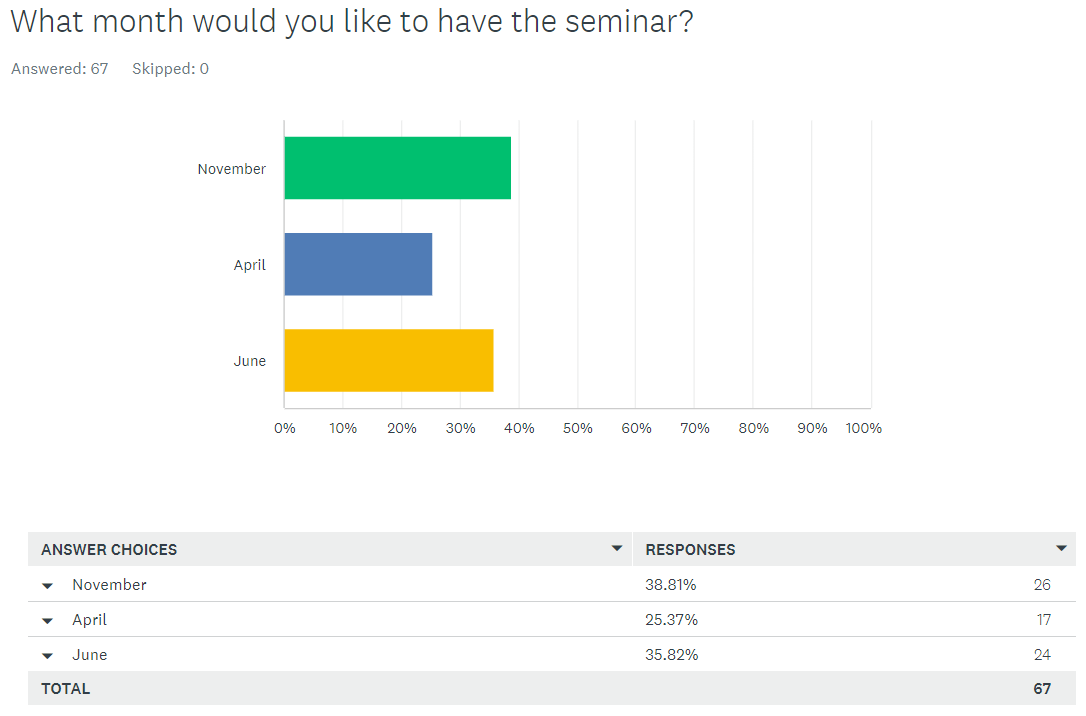 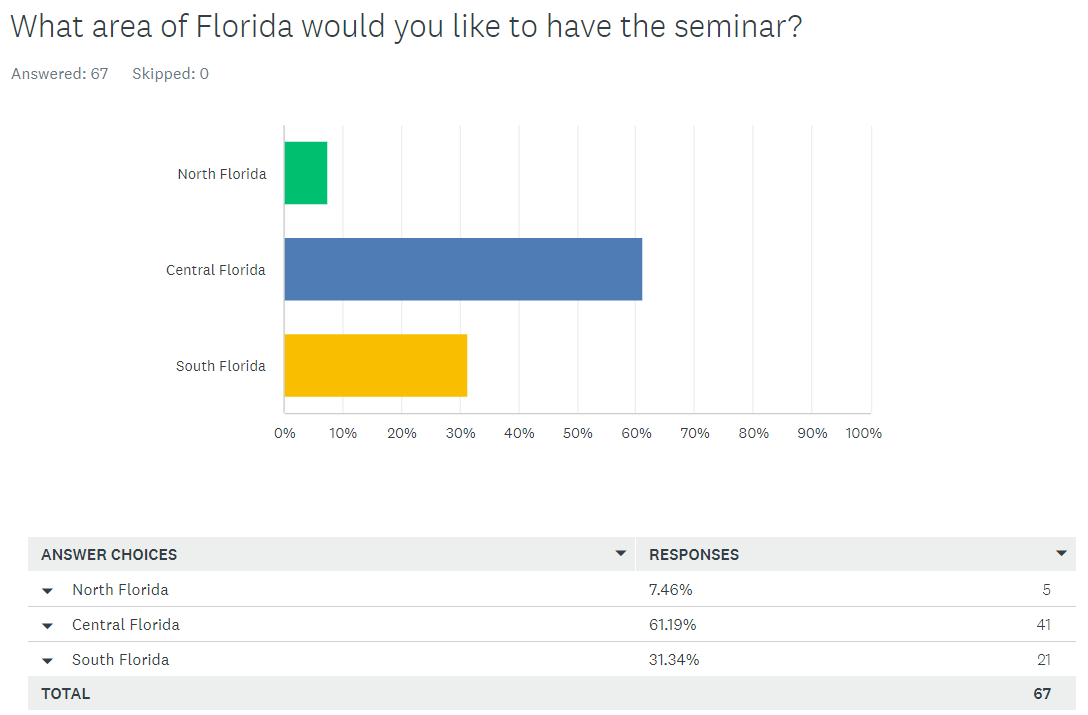 CURRENT FPA BOARD MEMBERSCURRENT FPA BOARD MEMBERSPresidentSandy DunnVice President - PrivateJim OrrVice President – PublicOpenTreasurerJohn ThorpeSecretaryBen BlalockBoard MemberMary BrownBoard MemberJoe WatersBorad MemberMax NunziataBoard MemberRichard TullisEx Officio MembersEx Officio MembersAssistant TreasurerTrish OrrSchool DirectorContact Sandy Dunn